SOLUCIONARIO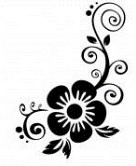 AUTOEVALUACIÓN UNIDAD 2: JESÚS, ¿QUIÉN ERES TÚ?Prof. Viviana L. Álvarez Palominosvivito7272@gmail.comInstruccionesCorrige tu autoevaluación utilizando la siguiente pauta, que contiene las respuestas correctas en forma destacada.Selección Múltiple: Encierra en un círculo la alternativa correcta: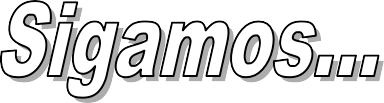 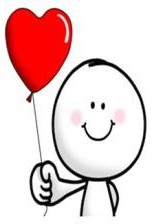 Reemplaza la palabra destacada por su sinónimo.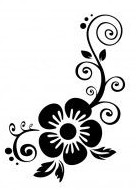 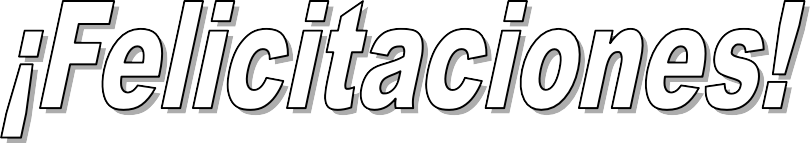 Nombre:Curso:	SEXTOS AÑOS	Fecha: 15 AL 19 DE JUNIO 2020OBJETIVOS DE APRENDIZAJE:Identifican a Jesús como Hijo Eterno de Dios y hermano nuestroConocer los diferentes momentos de la vida de Jesús iniciando por su infanciaConocer el inicio de la vida pública de Jesús.Conocer la Palestina de Jesús, su situación social, económica y política.1. La gente se acercaba a Jesús porque lo encontraba un hombre:Milagroso.Cautivante.Extraordinario.Humilde.2. ¿Quiénes entregaron mayor información sobre la existencia de Jesús?:Los Profetas.Su Madre María.Los evangelistas.Moisés.3. ¿A qué pueblo fue enviado el ángel Gabriel para dar el anuncio a María?:BelénEgipto.Nazaret en Galilea.Jericó en Jerusalén.4. ¿Qué le dijo el profeta Simeón a María cuando fueron a presentar a Jesús al Templo?:Que era una extraordinaria mujer.Que tenía un excelente hijo.Que enfrentaría un gran sufrimiento.Que era bendita entre todas las mujeres.5. ¿Cómo pudieron impedir que Herodes matará a Jesús cuando tenía 2 años?:Esconderse en Belén.Huir a Egipto.Ir con su prima Isabel.Buscar refugio en Palestina.6. ¿Qué hizo Jesús a los 12 años cuando viajaron a Jerusalén?:Se quedó a vivir una temporada en el lugar.Se quedó en casa de unos parientes.Se quedó en el Templo de Jerusalén.Ninguna es correcta.7. ¿A qué edad Jesús inició su vida pública?:33 años.25 años.30 años.34 años.8. ¿Cuál era la misión de Jesús?:Dar a conocer el Espíritu Santo.Invitar a todos a trabajar por el Reino de Dios.Hacer el bien a todos y así conocer al amor de Dios.Poder viajar de pueblo en pueblo.9. Después de ser bautizado Jesús se fue al desierto para:Relajarse y poder recobrar fuerzas tras sus predicaciones.Comunicarse con Dios y planificar su misión.Reflexionar y orar.Descansar un rato para retomar su vida.10. ¿Qué les enseñó Jesús a sus discípulos?:Les enseñó su mensaje y los preparó para continuar con su misión.Les enseñó su mensaje y les pidió que se fueran de Roma.Les entregó los Diez Mandamientos para estar más cerca de Dios.Todas son correctas.11. Con sus discípulos y amigos formó una comunidad llamada:Pentecostal.Séptimo Día.Cristiana.Iglesia.12. “Pentateuco” es el conjunto de los cinco primeros libros de la Biblia. Estos son:Génesis, Salmos, Números, Romanos y Juan.Génesis, Éxodo, Levítico, Números y Deuteronomio.Génesis, Efesios, Hebreos, Josué, Éxodo.Jueces, Reyes, Rut e Isaías.13. Judea tenía una importancia religiosa debido a que:Se encontraba ubicado el circo romano.Se podían visitar las pirámides.Se encontraba el único templo judío.Ninguna de las anteriores.14. En Galilea podemos encontrar un pueblo o población llamada:Belén.Jericó.Nazaret.Jerusalén.15. Palestina ha recibido diversos nombres dentro los cuales se destacan:Canaán – Israel – Siria.Canaán – Israel – Judea.Israel – Judea – Jordán.Canaán – Judea– Arabia.16. La mayoría de los discípulos era procedentes de:Judea.Nazaret.Galilea.Belén.17. Otras ciudades que pertenecían a Judea corresponden a:Jordania – Roma – Jericó.Nazaret – Emaús – Israel.Israel- Jerusalén – Cafarnaúm.Belén – Emaús – Betania.18. Término usado por los judíos para referirse a las naciones o individuos no judíos:Paganos.Samaritanos.Gentiles.Fariseos.19. La tierra donde nacemos y vivimos influye en nuestra manera de ser y actuar.pertenecemos.terminamos.existimos.surgimos.20. Palestina era un pequeño país sometido a Roma y formaba parte de la provincia de Roma.liberadodominadoagradecidosNinguna de las anteriores21. Paganos es un término que suele aplicarse a las personas que tienen creencias religiosas diferentes.convicciones.incredulidad.dudas.esperanza.22. Los Zelotes eran fanáticos. Soñaban con un mesías que los liberara de la opresión de Roma.humillación.sumisión.impuesto.dominación.23. El templo de Jerusalén era el centro de la vida religiosa judía. Todos los judíos debían peregrinar una vez al año al Templo.quedarse.recorrer.asentarse.visitar.24. Los minusválidos (cojos, ciegos, paralíticos frecuentemente convertidos en mendigos eran también marginados.aislados.apartados.separados.Todas son correctas.